S2S Real Time Pilot Initiative: User Questionnaire [February 2021]Section 1: BackgroundSection 2: Forecast verification and evaluationSection 3: Use of S2S forecasts for applications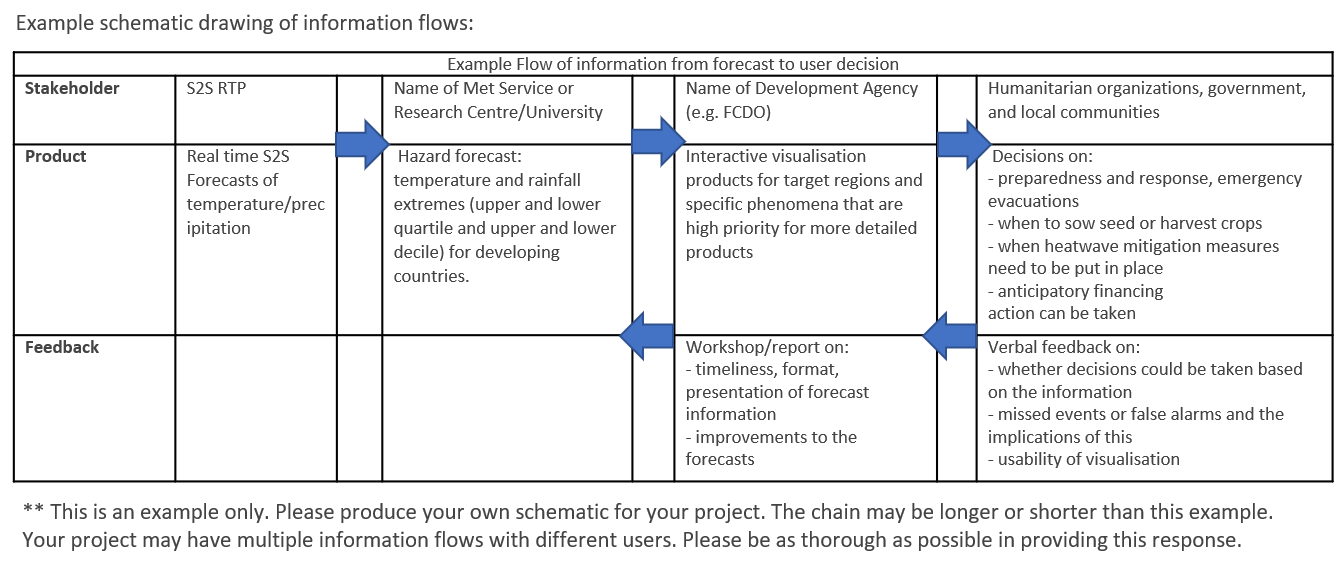 Name Today’s DateToday’s DateYYYY/MM/DDAffiliationEmail addressProject NameProject Start DateYYYY/MM/DDProject End DateYYYY/MM/DDYYYY/MM/DDQuestionsResponsesShort description of the project’s purpose/focusShort description of your role within the project.How far into your project are you as of today?  QuestionsResponsesDoes the project plan include time for forecast verification? If yes, how are you involved in this activity?Which meteorological forecasts variables are being used in the application/tool being developed? e.g. daily maximum temperature forecastsHow do you assess if the forecasts are of adequate quality to be used/incorporated in your application/tool?How do you receive information about the forecast quality? Is this information understandable and how does it influence your use of the forecasts?Do you provide feedback to your project partners on forecast quality? If yes, what does this feedback look like and how frequently do you provide it (one-off, weekly, monthly, end of season)?Examples of different styles of feedback: written reports, verbal feedback via workshops or routine discussions, formal assessment using metrics or templatesWhat type of feedback do you give about how usable the application/tool is?QuestionsResponsesHow is the forecast application/tool made available to you and in what format is the information shared? For example: forecast files, maps, text, graphsIf you have screenshots or examples that you can share please add here or attach to your email on return of this questionnaire.  Do you interpret the information and then share it with other stakeholders, or do you take actions directly based on the information provided?What decisions and/or actions are you hoping to make with the forecast information provided to you?If you do/will take actions directly on the information please describe what these actions are.Does the project plan include time to evaluate the use of the forecast application/tool? If yes, how are you involved in this activity?   How are you assessing the value or usefulness of the forecasts/application? Please provide details on the metrics that being usedIf you do not provide feedback on the forecasts and/or how usable the application/tool, why is that?Since November 2020 S2S forecasts have been available in real-time – how has this benefitted you/your project?Have you been able to test whether the forecast application/tool is useful for decision-making? If no, why not. If yes, please explain how you have tested this.What improvements are needed in the forecast information you receive? Please provide a schematic drawing of the flow of information from forecast to user decision within your application/tool (an example schematic has been provided on page 4 of this questionnaire for illustration purposes): Please provide a schematic drawing of the flow of information from forecast to user decision within your application/tool (an example schematic has been provided on page 4 of this questionnaire for illustration purposes): 